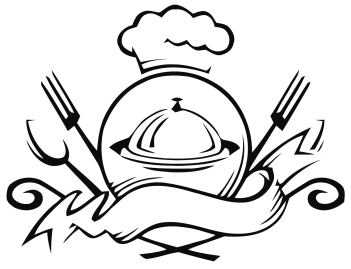 ЯслиСадЗАВТРАК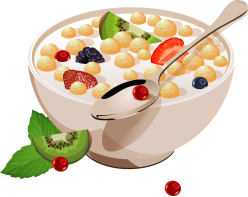 ЗАВТРАКЗАВТРАККаша молочная «Геркулес» жидкая150180Кофейный напиток на молоке150180Хлеб пшеничный йодированный3035Масло сливочное (порция)810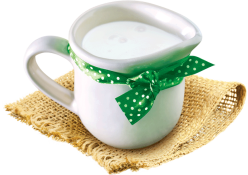 ВТОРОЙ ЗАВТРАКВТОРОЙ ЗАВТРАКВТОРОЙ ЗАВТРАКСнежок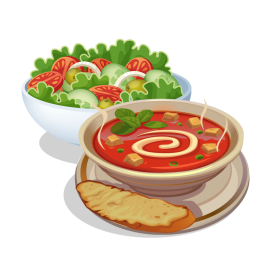 150180ОБЕДОБЕДОБЕДЩи со сметаной и постной свининой150/10/10190/10/10Суфле рыбное5070Картофельное пюре120140Огурец соленый2025Напиток из сухофруктов 150180Хлеб ржаной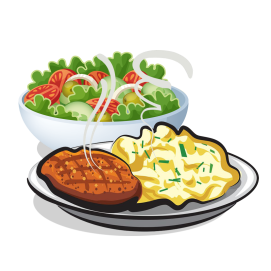 3040УПЛОТНЕННЫЙ УЖИНУПЛОТНЕННЫЙ УЖИНУПЛОТНЕННЫЙ УЖИНЗапеканка из творога с морковью и сгущенным молоком120/20160/25Яблоко1 шт.1 шт.Чай с низким содержанием сахара150180Хлеб пшеничный йодированный2525